Certification by Lift Instituut, The NetherlandsAs per EN – 20 – 2014 (several clauses related to SAFETY)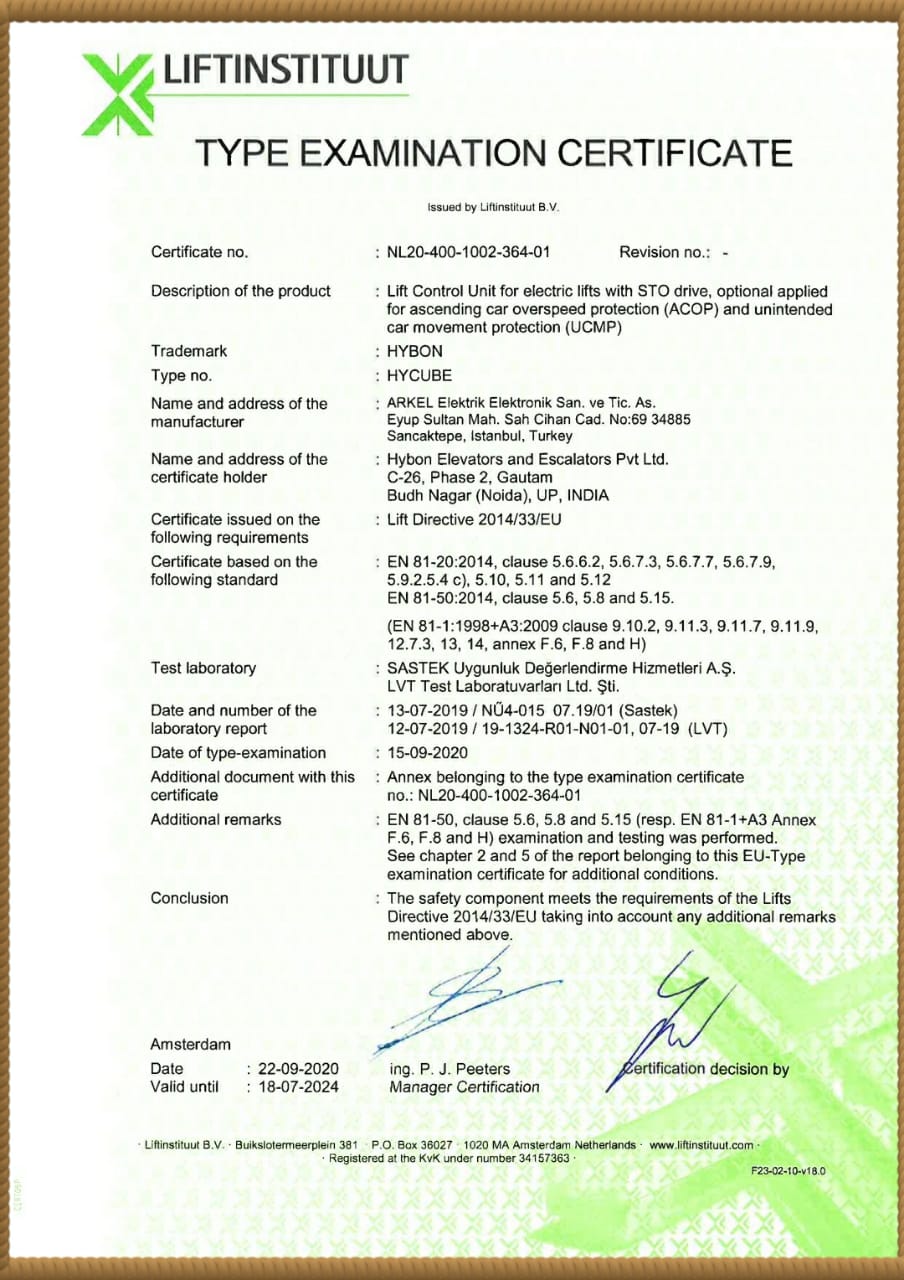 